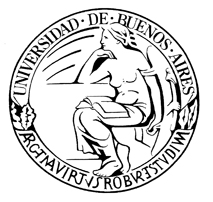 Departamento: Psicología y FilosofíaAsignatura:     FilosofíaCurso:             5to año RegularesAño:                2014I- Objetivos: se espera que los alumnos logren.Reconocer los problemas específicos del pensamiento filosófico en las ramas correspondientes.Adquirir el vocabulario filosófico propio de la disciplina.Adoptar estrategias de sistematización para exponer argumentativamente el pensamiento de losfilósofos y sus propias ideasRecuperar los métodos filosóficos como herramientas para pensar los problemas de otros campos disciplinaresValorar la adopción de un punto de vista propio.II- Contenidos:Unidad 1) Introducción:   Problemas y áreas de la Filosofía.Problemas metafísico, gnoseológico, antropológico, estético y ético. Carácter histórico de las clasificaciones disciplinares. Comienzo y origen de la filosofía según Jaspers. El nacimiento griego de la filosofía como inicio de una tradición crítica. La filosofía como concepción crítica del mundo.Unidad 1)       Savater, Fernando, Las preguntas de la vida, Bs. As., Ariel, 1999 Cap IJaspers, K., La filosofía, México, FCE, 1986Obiols Guillermo, Curso de Lógica y Filosofía, Buenos Aires, Ed. Kapeluzs, 1985 Unidad 2) Metafísica y OntologíaEl problema del ser. Sus modalidades históricas como problema teológico y como problema ontológico. El ser y el ente. La esencia y la existencia. El devenir. Concepciones monistas, dualistas y pluralistas de la realidad. Unidad 2)      Obiols Guillermo, Nuevo Curso de Lógica y Filosofía, Ed. Kapelusz, Buenos Aires,                       1992. segunda parte		Carpio, Adolfo P., Principios de filosofía, Bs. As., Glauco, 1999Heidegger, M., Introducción a la metafísica, Bs. As., Nova, 1980Nietzsche, F., Sobre verdad y mentira en sentido extramoral, Madrid, Tecnos, 1990, La filosofía en la época trágica de los griegos y El origen de la tragedia, en Obras completas, vol. 1, Bs. As., Poseidón, 1949 Unidad 3) ÉticaEl problema moral. Resoluciones clásicas: hedonismo, eudemonismo, formalismo, utilitarismo, pragmatismo. Aristóteles, la ética de los fines. Kant, la ética formal. La razón práctica. El imperativo categórico. Teoría de los valores.Unidad 3)       Fullat, O. y Mélich, J. C., Los sistemas morales, Barcelona, V. Vives, 1989Platón, Apología de Sócrates, Bs. As., Eudeba, 1994Aristóteles, Ética Nicomaquea, Madrid, Gredos, 1980Unidad 4) Antropología filosóficaEl problema antropológico. Sus modalidades históricas. El alma y la inmortalidad. Los conceptos de “naturaleza humana” y “condición humana”. El hombre como animal simbólico y político. Libertad y finitud. La historia. La cultura. Filosofía política.Unidad 4) 	Cassirer, Ernst, Antropología filosòfica, Mèxico, FCE, 1965 Cap I		Sartre, Jean P,., El existencialismo es un humanismo, buenos Aires, Sur 1960		Buber, Martín, ¿Què es el hombre?, Mèxico, FCE, 1967		Stevenson, L., Siete teorías de la naturaleza humana, Madrid, España, Cátedra, 1999.IV- Bibliografía de consulta y/o complementaria: Savater Fernando, Las preguntas de la vida, Bs. As., Ariel, 1999García Morente M, Lecciones preliminares de filosofía, Bs. As. Losada, 1995Carpio A, Principios de filosofía, Bs. As., Glauco, 1999Jose Ferrater Mora, Diccionario de Filosofia, Barcelona, Editorial Ariel S.A., varias ed.Obiols Guillermo, Nuevo Curso de Lógica y Filosofía, Ed. Kapelusz, Buenos Aires,1992.Dallera O., Problemas de filosofía, Bs.As., Ediciones Bosco Argentina, 1995Obiols, Guillermo A., Problemas filosóficos, Bs. As, Hachette, 1984Gallo M. Y Klein G, Filosofía, esa búsqueda reflexiva, Bs. As.,A-Z, 1991Stumpf, A., De Sócrates a Sartre, Bs. As., El Ateneo, 1982………………………………..Silvia Di SegniJefa del Departamento